
ข่าวประจำวันศุกร์ที่  21  เมษายน  2560 หน้า 14

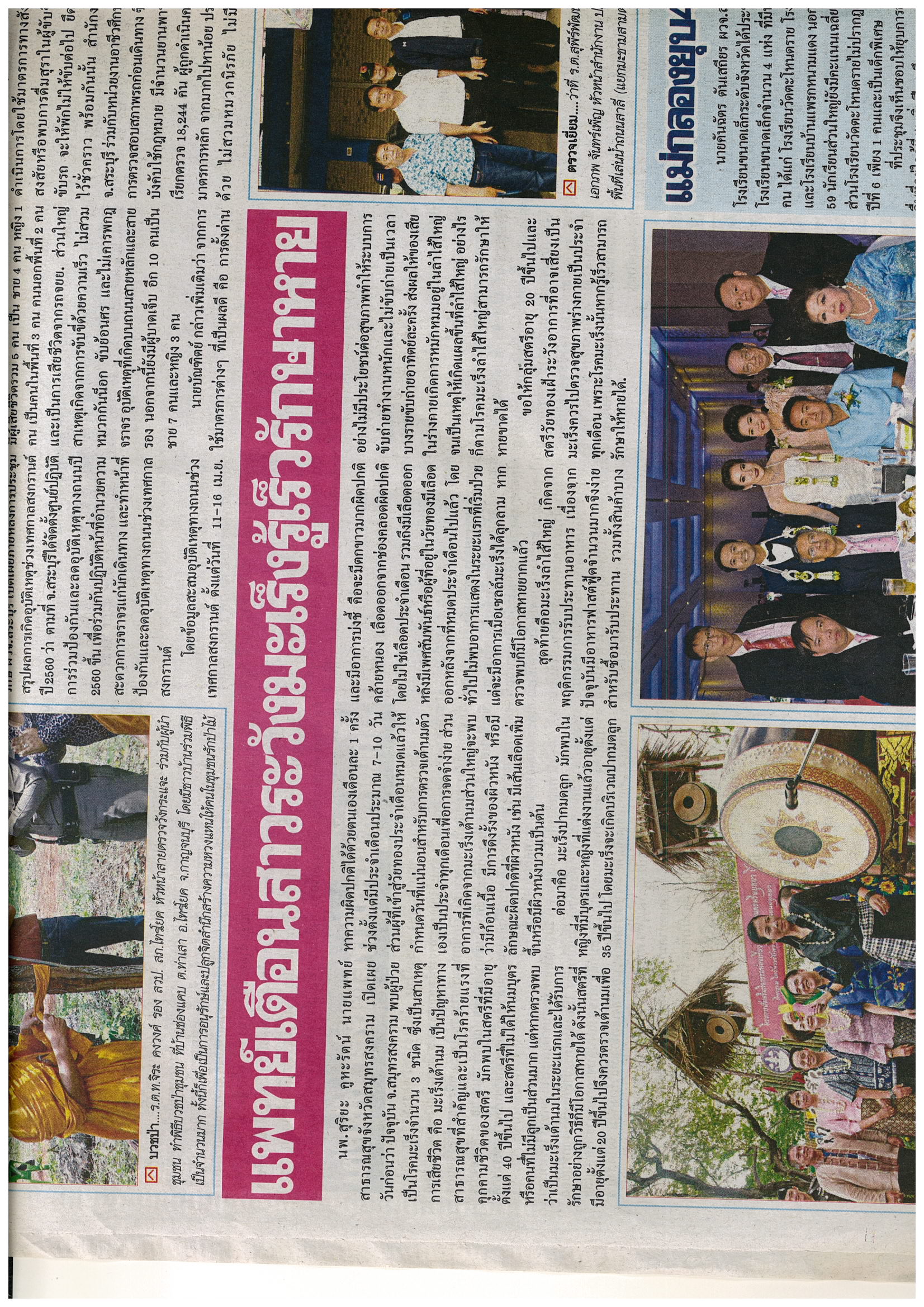 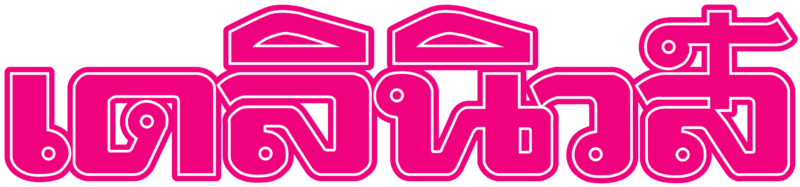 
ข่าวประจำวันศุกร์ที่  21  เมษายน  2560 หน้า 15
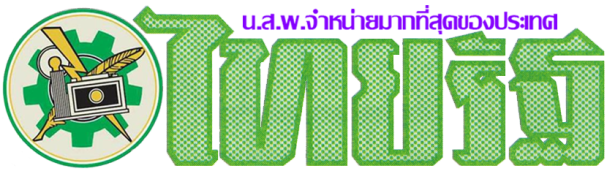 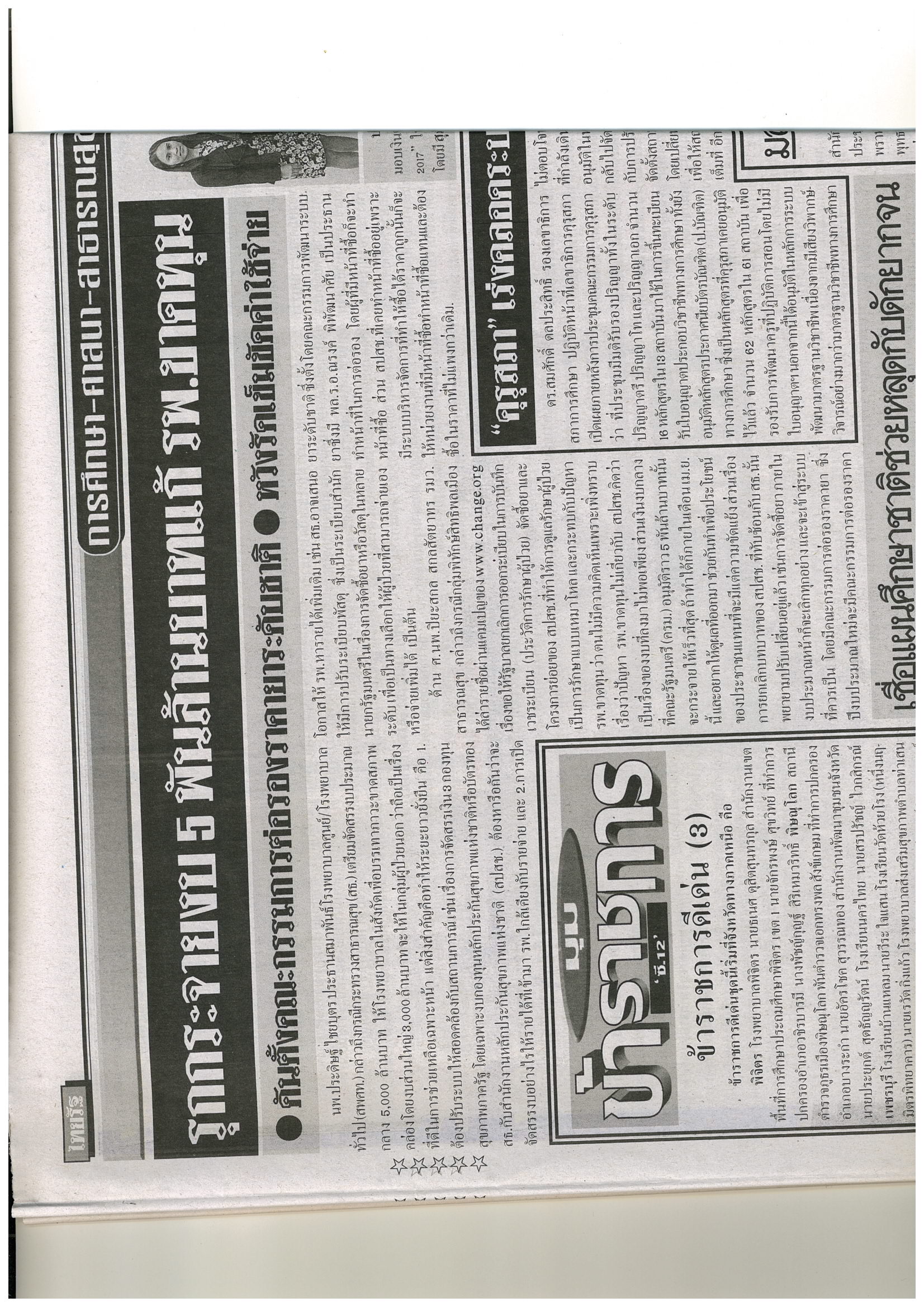 